§702.  Perfecting security interest1.  Valid against creditors, transferees and lienholders.  A security interest in a vehicle for which a certificate of title is issued is not valid against creditors of the owner or subsequent transferees or lienholders unless perfected as provided in this subchapter.[PL 1993, c. 683, Pt. A, §2 (NEW); PL 1993, c. 683, Pt. B, §5 (AFF).]2.  Method.  A security interest is perfected by the delivery to the Secretary of State of:A.  The certificate of origin or existing certificate of title or certificate of salvage;  [PL 1993, c. 683, Pt. A, §2 (NEW); PL 1993, c. 683, Pt. B, §5 (AFF).]B.  An application for a certificate of title containing the name and address of the lienholder and the date of the security agreement; and  [PL 1993, c. 683, Pt. A, §2 (NEW); PL 1993, c. 683, Pt. B, §5 (AFF).]C.  The required fee.  [PL 1993, c. 683, Pt. A, §2 (NEW); PL 1993, c. 683, Pt. B, §5 (AFF).][PL 1993, c. 683, Pt. A, §2 (NEW); PL 1993, c. 683, Pt. B, §5 (AFF).]2-A.  Lienholder registration.  A lienholder who participates in the electronic lien titling program is required to register with the Secretary of State for a lienholder identification number in accordance with rules adopted by the Secretary of State.[PL 2023, c. 257, §11 (AMD).]3.  Date.  A security interest is perfected as of the date of delivery under subsection 2.[PL 1999, c. 699, Pt. B, §26 (RPR); PL 1999, c. 699, Pt. B, §28 (AFF).]4.  Vehicle brought into State.  If a vehicle is subject to a security interest when brought into this State, the perfection, effect of perfection and priority of the security interest is determined in accordance with Title 11, Article 9‑A, Part 3.[PL 1999, c. 699, Pt. B, §26 (RPR); PL 1999, c. 699, Pt. B, §28 (AFF).]5.  Vehicles located outside State and registered in State.  If a vehicle is located outside this State and is not the subject of a valid certificate of title issued by another jurisdiction, upon registration of the vehicle in this State, the provisions of this chapter on perfection of a security interest apply. Notwithstanding Title 11, Article 9‑A, Part 3, perfection under this subchapter remains valid until the certificate issued by this State is surrendered for retitling in another jurisdiction.A.    [PL 1999, c. 699, Pt. B, §27 (RP); PL 1999, c. 699, Pt. B, §28 (AFF).]B.    [PL 1999, c. 699, Pt. B, §27 (RP); PL 1999, c. 699, Pt. B, §28 (AFF).][PL 1999, c. 699, Pt. B, §27 (RPR); PL 1999, c. 699, Pt. B, §28 (AFF).]SECTION HISTORYRR 1993, c. 2, §18 (COR). PL 1993, c. 683, §A2 (NEW). PL 1993, c. 683, §B5 (AFF). PL 1999, c. 699, §§B26,27 (AMD). PL 1999, c. 699, §B28 (AFF). PL 2021, c. 216, §20 (AMD). PL 2023, c. 257, §11 (AMD). The State of Maine claims a copyright in its codified statutes. If you intend to republish this material, we require that you include the following disclaimer in your publication:All copyrights and other rights to statutory text are reserved by the State of Maine. The text included in this publication reflects changes made through the First Regular Session and the First Special Session of the131st Maine Legislature and is current through November 1, 2023
                    . The text is subject to change without notice. It is a version that has not been officially certified by the Secretary of State. Refer to the Maine Revised Statutes Annotated and supplements for certified text.
                The Office of the Revisor of Statutes also requests that you send us one copy of any statutory publication you may produce. Our goal is not to restrict publishing activity, but to keep track of who is publishing what, to identify any needless duplication and to preserve the State's copyright rights.PLEASE NOTE: The Revisor's Office cannot perform research for or provide legal advice or interpretation of Maine law to the public. If you need legal assistance, please contact a qualified attorney.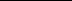 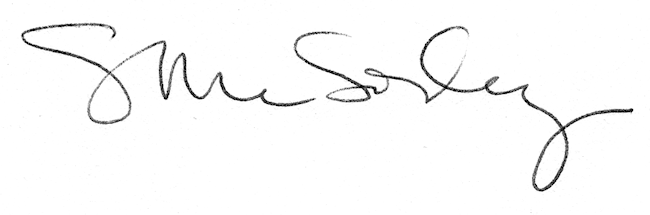 